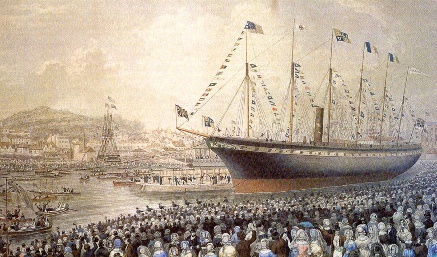 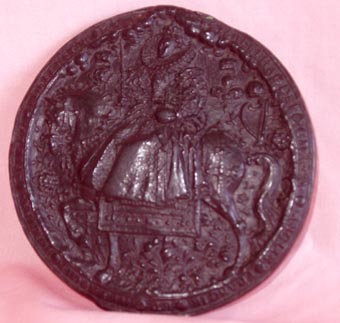 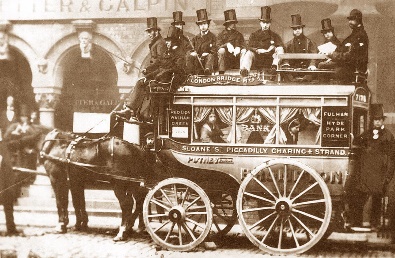      horse and carriage				coin					sailing ship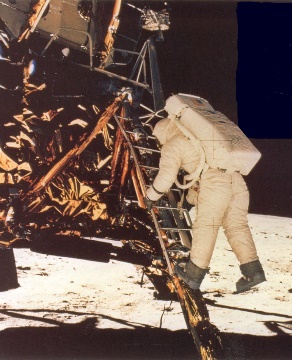 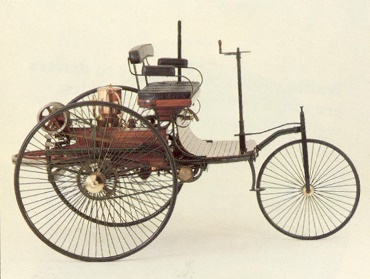 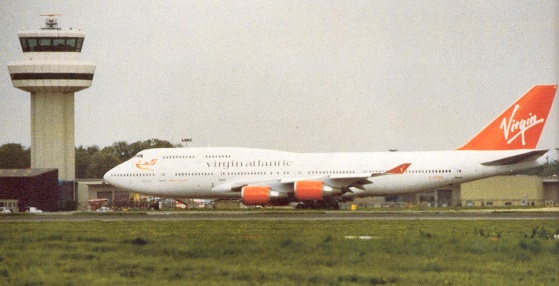                   aeroplane					tricycle											        man on the Moon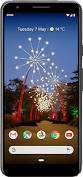 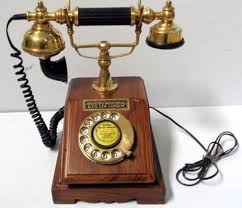 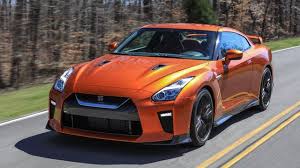 wood and brass  telephone			mobile phone 					Sports car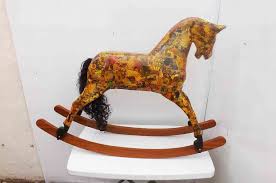 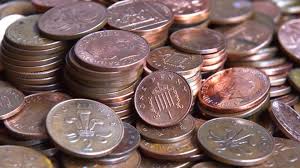        decimal coins				    		rocking horse	